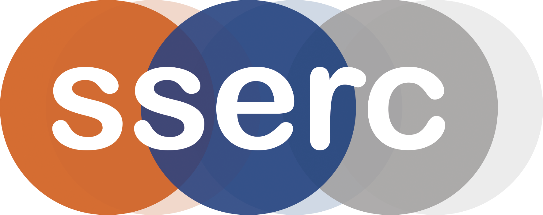 Activity assessedFlame ColoursDate of assessment3rd January 2020Date of review (Step 5)SchoolDepartmentStep 1Step 2Step 3Step 4Step 4Step 4Step 4Step 4List Significant hazards here:Who might be harmed and how?What are you already doing?What further action is needed?ActionsActionsActionsActionsActionsList Significant hazards here:Who might be harmed and how?What are you already doing?What further action is needed?by whom?by whom?Due dateDue dateDoneSolutions containing metal salts are toxic, harmful, dangerous for the environment and irritantTechnician and teacher by inhalationTechnician, teacher and pupil by splashesAvoid breathing in any dustWear indirect vent goggles EN 1663Consider wearing gloves.If contact with eyes or skin was off/ out with copious quantities of waterDescription of activity:The colours imparted to flames by various metal salts can be examined in various ways.Making aqueous solutions of metal salts and spraying them through a Bunsen flame using an atomizer sprayPutting salts in an array of watch glasses, adding methanol (or ethanol) and ignitingSoaking wooden splints in solutions of the salts and then holding that in the flameSoaking sugar lumps in metal salt solutions and ethanol and igniting.Additional comments:Any liquid from the sprays that has landed on the surroundings can simply be wiped up and the paper put in the waste.